Ағаштардың қысқа дайындығы.Ағаштар біз өмір сүру үшін өте маңызды. Ағаштар жазда жемісімен, саялы көлеңкесімен, жайнаған жапырағымен, ауаны тазартумен адамзатты қамтамасыз етеді. Ағаштарға күтім жасау - ерекше жұмыс. Кейде ең маңызды емес күтім шараларын жүргізу ағашты құтқарып, өмірін ұзақ жылдарға ұзарта алады. Ағаш күтімі ағаштардың жай -күйін үнемі диагностикалауды, оларды санитарлық қырқуды, азықтандыруды, топырақтың механикалық және химиялық құрамын жақсартуды, ағаштарды зиянкестер мен аурулардан қорғау,  жапықтарды емдеуді, ағаштарды қорғау мен емдеуге арналған басқа іс-шаралар жүргізуді қамтиды. Біреулер жаз мезгілінің соңында және суық күндердің басталуымен ағаштарға күтім жасауға арналған барлық жұмысты тоқтатады. Бірақ егер сіз әлі де келесі жылы ағаштарыңыз сізге ұнағанын қаласаңыз, оларға қазан және қараша айларында  жақсылап күтім жасауымыз қажет. Біздің биологиялық орталықта Дендрологиялық бөлім мен питомник бар, ол  2,6 га және питомник 0,15 га аумақты алып жатыр. 30 дан астам ағаштардың түрлері бар. Солардың ішінде маньчжур жаңғақ ағашы ерекше болып келеді. Маньчжур жаңғағының табиғи таралу аймағы Қиыр Шығыста,Солтүстік Қытайда және Корей түбегінде. Ол негізінен аралас емен-үйеңкі ормандарында өседі, балқарағай, қарағай, балқарағай және басқа да қылқан жапырақты түрлерге жақындықты ұнатады. Орталықта кездесетін басқада  ағаш түрлері ол: қайың, долана, ұсақ жапырақты қарағай, қысқы емен, сібір шыршасы, жөке, қызыл шетен, кәдімгі қарағай, күміс терек, пирамида терегі, үйеңкі, майқарағай, канадалық шырша.Аталып өткен ағаштардың барлығына күтім қажет. Күз мезгілінде кез-келген қопсыту жұмыстары топырақтың құрамын нашарлатуы мүмкін. Сол себепті біз орталықта ағаштың түбін шөппен толтырамыз.  Сондай-ақ, барлық жапырақтарды жинап алмаймыз керісінше ағаш шеңберіне жинаймыз. Қазан айының соңында-қараша айының басында шіріген көң мен компостты барлық ағаштың астына сала аламыз.  Күз айларының ортасынан бастап біз юнаттармен бірге ағаштарды зиянкестерге қарсы бурку жұмыстарын бастаймыз. Кез – келген жоғары концентрациядағы минералды тынайтқыш ерітіндісін  пайдалану арқылы 10 литр суға 500 – 700 г тыңайтқыш алып, суда еріту қажет. Егер сізде минералды тыңайтқыш болмаса, ас тұзын қолданса болады, 10 литр суға 1 кг тұз қажет болады. Осы жұмыстарды ағаш жапырақтарының толық түскеннен  кейін бірден бастау керек. Жұмысты таңертен жылы, желсіз күні  бастаған жөн. Назар аударатын жағдай, әр түрлі бақша ағаштарында жапырақтың түсуі бір уақытта аяқталмайды. Қысқы емен ағашы жапырақтарын кейін тастайды, тіпті аязды Желтоқсанда ағаштың бұтақтарында сақталған жапырақтарды байқауға болады. Неліктен ағаштарды бүрку күздің соңында жүргізілуі керек? Себебі осы уақытқа дейін өсімдіктер демалуға кетуі керек, ал қыстайтын зиянкестердің хитинді жабыны әлі күшті емес, қатаймаған. Минералды тыңайтқыш зиянкестердің денесіне енеді, тұз алмасуы бұзылады, зиянкестер өледі, ал демалу кезінде сіз өсімдікке зиян келтірмейсіз. Әрине, жазда мұндай бүрку жұмыстары жасалмайды, ол химиялық күйік тудырады.Күз мезгілінде осындай күрделі жұмыстар атқарылып, біз ағаштарымыздың қыс мезгіліне дайындалуына үлес қосамыз.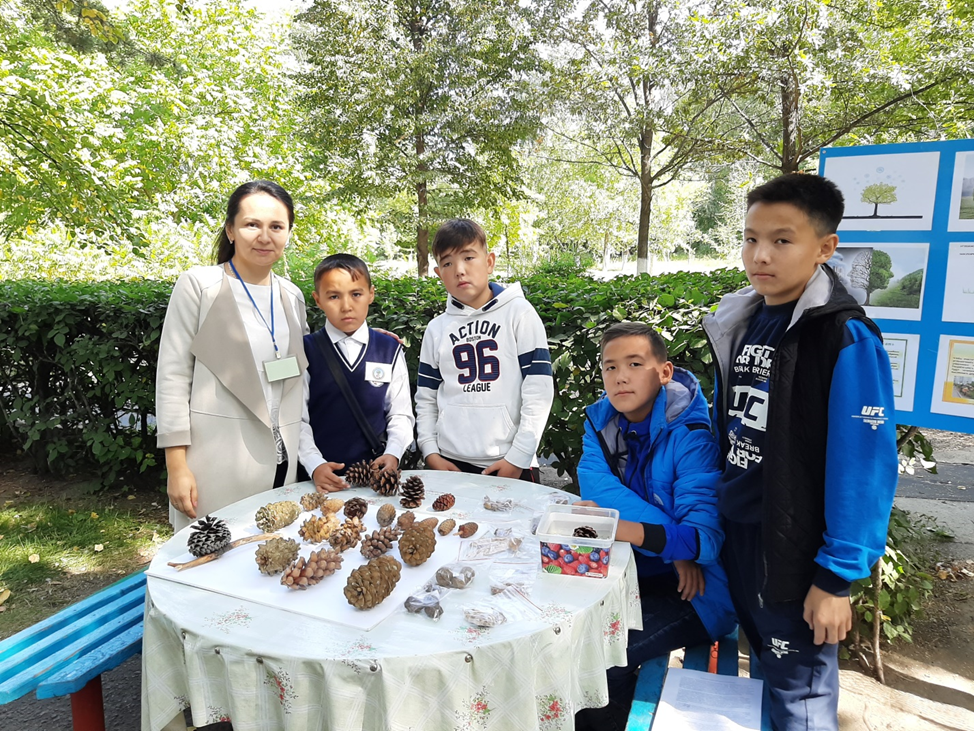 